A/AN,  SOME, ANY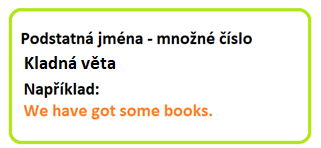 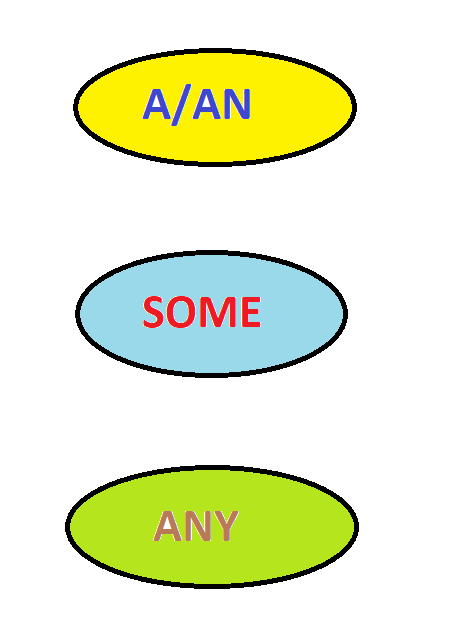 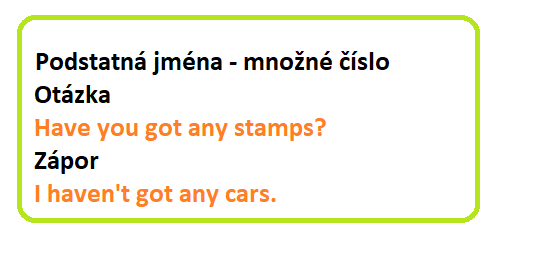 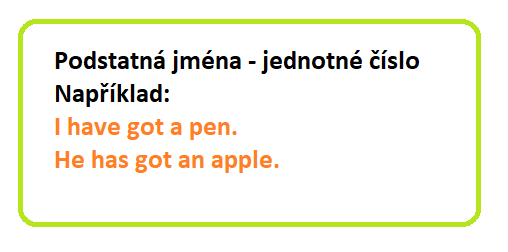 